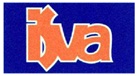 Uit de vergadering van 20-02-2024De organisatie van het tafeltennistoernooi van 16 maart verloopt voorspoedig.Rinie ligt in het ziekenhuis ze is erg ziek. Ze heeft verschillende operaties gehad. 
Het is een ziekte die zich onder de huid voortplant. Het gaat wel een half jaar duren.Lonneke Prevaes, 21 jaar, zit nu in het eerste jaar van de opleiding HBO voeding & diëtetiek op de HAN in Nijmegen zij gaat 8 weken stage lopen, 4 uur per week. Ze komt voor de recreatiesport en het tafeltennis.In april is er weer een collecte, deze wordt door Ine georganiseerd.In mei komt onze eigen sponsoractie.We zijn bezig met de voorbereiding van de ALV op 14 mei.Er zijn nieuwe statuten die binnenkort, april, op de website te lezen zijn.Jopie23-02-24